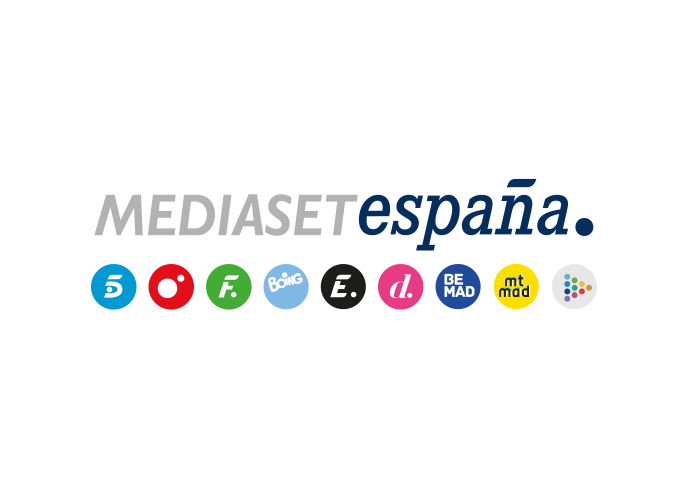 Madrid, 7 de abril de 2022‘Got Talent España’ lanza un casting online para sumar talento callejero a su próxima edición de la mano de Miki NúñezEl microsite ‘Vive el sueño de tu vida’ habilitado desde hoy en la web oficial del programa albergará próximamente los vídeos de los aspirantes seleccionados y los 10 más votados por el público podrán exhibir su talento directamente en la fase de Audiciones ante el jurado del concurso.Se trata de una iniciativa 360º desarrollada por Mediaset España para la entidad financiera Cofidis, que contará con presencia en televisión, soportes digitales y redes sociales y estará dinamizada y conducida por el cantante Miki Núñez.Además, Cofidis otorgará una beca formativa de un año al ganador de la edición del concurso de Telecinco.‘Got Talent España’ amplía el proceso de casting para su próxima edición con el lanzamiento de un concurso digital que tendrá como objetivo captar nuevo talento callejero. Esta acción permitirá cumplir a nuevos aspirantes su sueño de darse a conocer por sus especiales cualidades artísticas, formando parte de una iniciativa dirigida a seleccionar a los 10 mejores candidatos. Los mejor valorados tendrán como premio el acceso directo a la fase de Audiciones, donde actuarán y serán valorados por el jurado del talent show que Telecinco produce en colaboración con Fremantle España.El lanzamiento de esta acción 360º, con presencia en los soportes digitales, redes sociales y programas de Mediaset España, arranca hoy en el entorno digital con el lanzamiento del microsite ‘Vive el sueño de tu vida’ en la web oficial de ‘Got Talent España’, donde quedarán próximamente registrados los vídeos de los candidatos seleccionados junto a sus historias personales. Con el claim ‘Vive el sueño de tu vida’, esta acción desarrollada por Mediaset España junto a Cofidis -entidad financiera especializada en la concesión de créditos al consumo y proyectos de financiación a particulares - y la Agencia NEO, ofrecerá a sus ganadores la posibilidad de actuar en la fase inaugural del concurso, sin tener que pasar por la etapa previa a la que deben enfrentarse el resto de candidatos en el casting.El cantante Miki Núñez, representante de España en el Festival de la Canción de Eurovisión 2019 y número uno en ventas con su álbum debut con el que obtuvo dos Discos de Platino y dos Discos de Oro, será el embajador y dinamizador de la campaña y el encargado ofrecer su asesoramiento a los candidatos. Además, entregará una beca Cofidis al ganador final de la octava edición de ‘Got Talent España’.“Poder ayudar a gente con talento a desarrollarse es una experiencia muy enriquecedora y con la que me siento muy identificado, pues en su momento también me ayudaron a mí. Por eso, he querido sumarme a esta iniciativa de Mediaset España y Cofidis en colaboración con ‘Got Talent España’, que ofrece la oportunidad de seguir dando visibilidad a todo el talento que hay en nuestro país”.El programa, adaptación del formato de éxito internacional, cerró el pasado mes de diciembre su séptima edición con una media del 20,3% de share y casi 2,2 millones de espectadores en su gran final, datos con los que el programa conducido por Santi Millán lideró su franja de emisión con más de 3 puntos de ventaja sobre la segunda opción.